1 Entoure la bonne réponse: 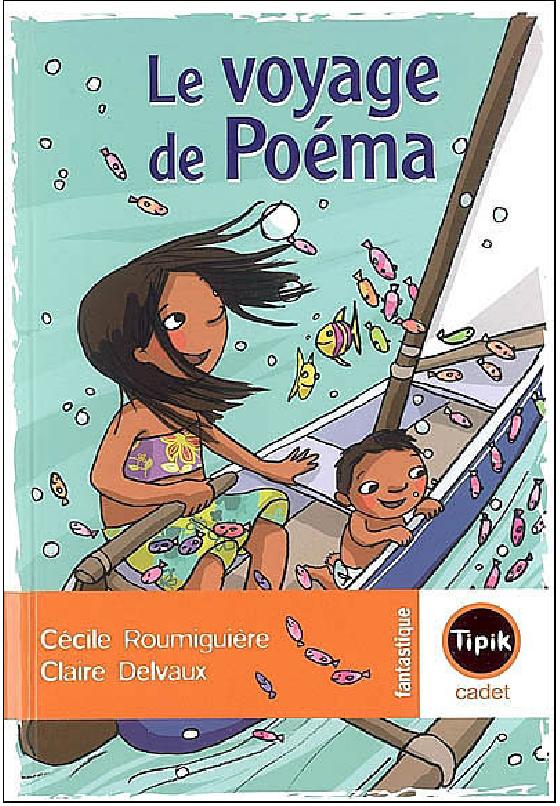 Quel nouvel animal Poéma et Téiki rencontrent-ils?Le poisson -clownLe poisson-scieLe dauphin Que dit à chaque fois le dauphin?Tivari tivariTaviri taviriTivirativira Que fait le poisson-clown?Il embrasse le ventre de PoémaIl brûle la main de PoémaIl dépose un coquillage dans la main de Poéma2 Colorie en gris ce qui se rapporte au dauphin et en orange au poisson-clown :  peau brillante	baiser brûlant	écailles d'argentorange	peau aux innombrables reflets3 Ecris la fin de la phrase: Le dauphin saute hors de l'eau  dans une immense gerbe de gouttes multicolores.Aspirés par la vitesse, Poéma et Teïki éclatent de rire.Sa peau brille comme s’il était recouvert d’écailles d’argent.4 Sépare les mots puis recopie la phrase:  Lesenfantsémergentetprennentunegrandegouléed’airquilesfaittousser.Les enfants émergent et prennent une grande goulée d’air qui les fait tousser.